PINTURA DE HUELLASEste día pudimos contar con la colaboración de nuestros/as compañeros/as de Aprosub. Fue una jornada maravillosa, que nos sirvió tanto para seguir avanzando en nuestro proyecto como para seguir confraternizando con estos/as compañeros/as que nos visitaban.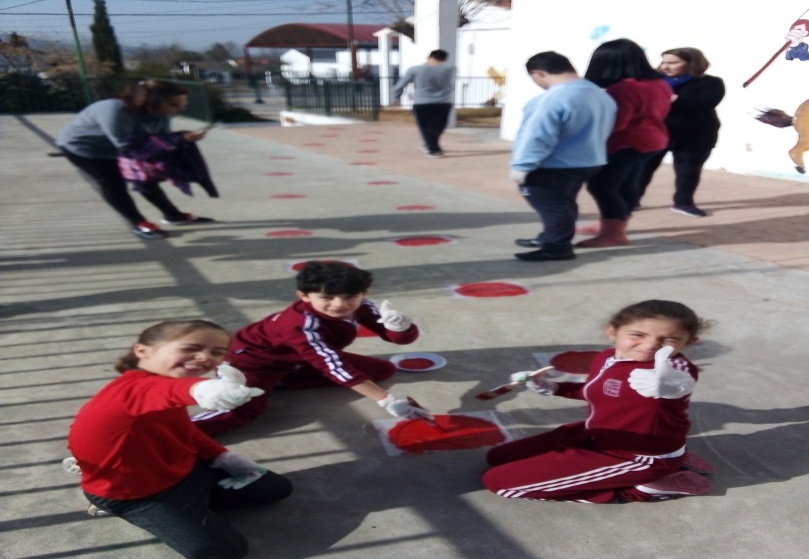 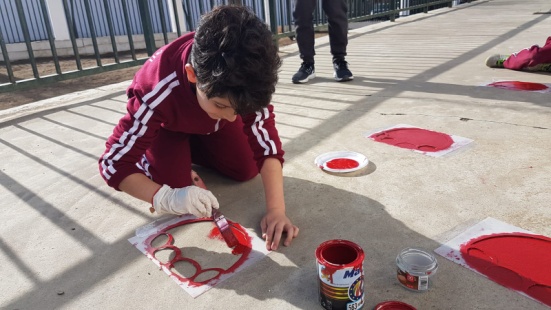 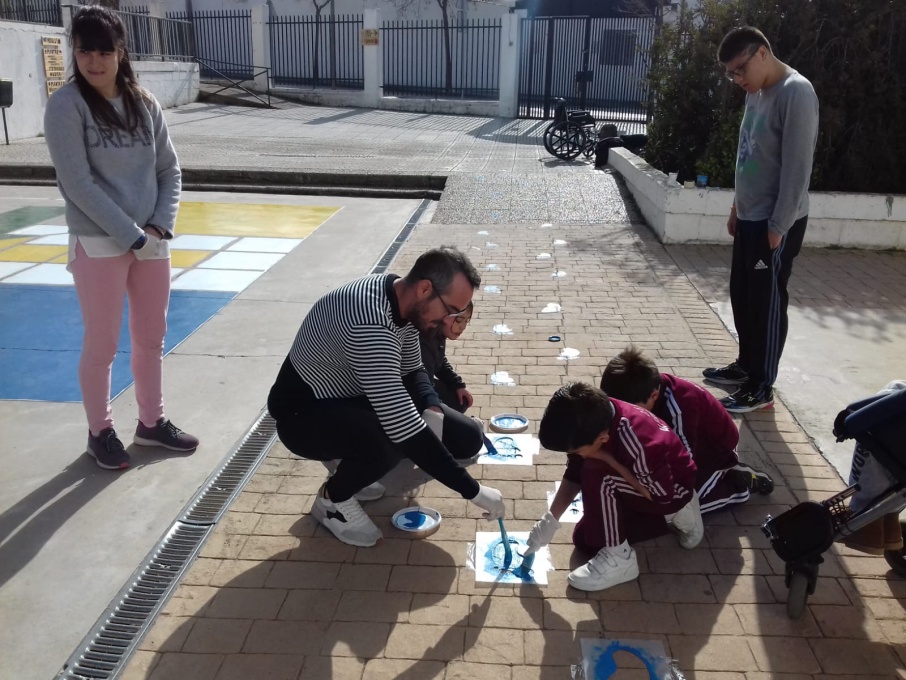 